IE LA SALLE DE CAMPOAMOR.TALLER DE DESARROLLO DE COMPETENCIAS PARA ESTUDIANTES, EN AUSENCIAS EVENTUALES.GESTIÓN ACADÉMICO PEDAGÓGICA. No. 4  PERIODO: 2  AÑO: 2020Grados: 11° A, B, C   Área: Ciencias Naturales. Transversales: Humanidades, sociales. Elabora: Doris Elena Quinto Zea.TIEMPO: 1 Semana COMPETENCIAS: Cognitiva, indagación, interpretativa.PROPÓSITO: Alcanzar el logro de los indicadores de desempeño propuesto para cada tema.TEMA: El ADNDESARROLLO:                   Queridos estudiantes, en esta guía de trabajo encontrarán temas e indicadores de desempeño, correspondientes al segundo período.Ésta guía debe desarrollarse en el cuaderno de Ciencias Naturales(RESUMIR Y HACER LOS GRÁFICOS); con la motivación y acompañamiento de los adultos, pero  es el estudiante quien debe resolverla.Cualquier duda o inquietud respecto a las actividades aquí propuestas, comunicarlas en el horario  laboral  al correo electrónico: 11º A  biologiasallecampoamor.11a@gmail.com11ºB  cienciasonceb051@gmail.com11º C  ciencias.11.csalle@gmail.comNOTA: ÉSTE  TEMA ES DE APRENDIZAJE,NO REQUIERE QUE LO ENVÍES A LA DOCENTECOMPONENTE CELULARTEMASEl ADN.INDICADOR DE DESEMPEÑO Descripción de los procesos de la genética, identificando el ADN para una mejor comprensión de las características heredables. Los componentes del ADN Del trabajo del bioquímico Phoebus Levene y otros, los científicos del tiempo de Watson y Crick sabían que el ADN se componía de subunidades llamadas nucleótidos11start superscript, 1, end superscript. Un nucleótido está formado por un azúcar (desoxirribosa), un grupo fosfato y una de cuatro bases nitrogenadas: adenina (A), timina (T), guanina (G) o citosina (C). Las bases C y T, que solo tienen un anillo, se llaman pirimidinas, mientras que las bases A y G, que tienen dos anillos, se llaman purinas. 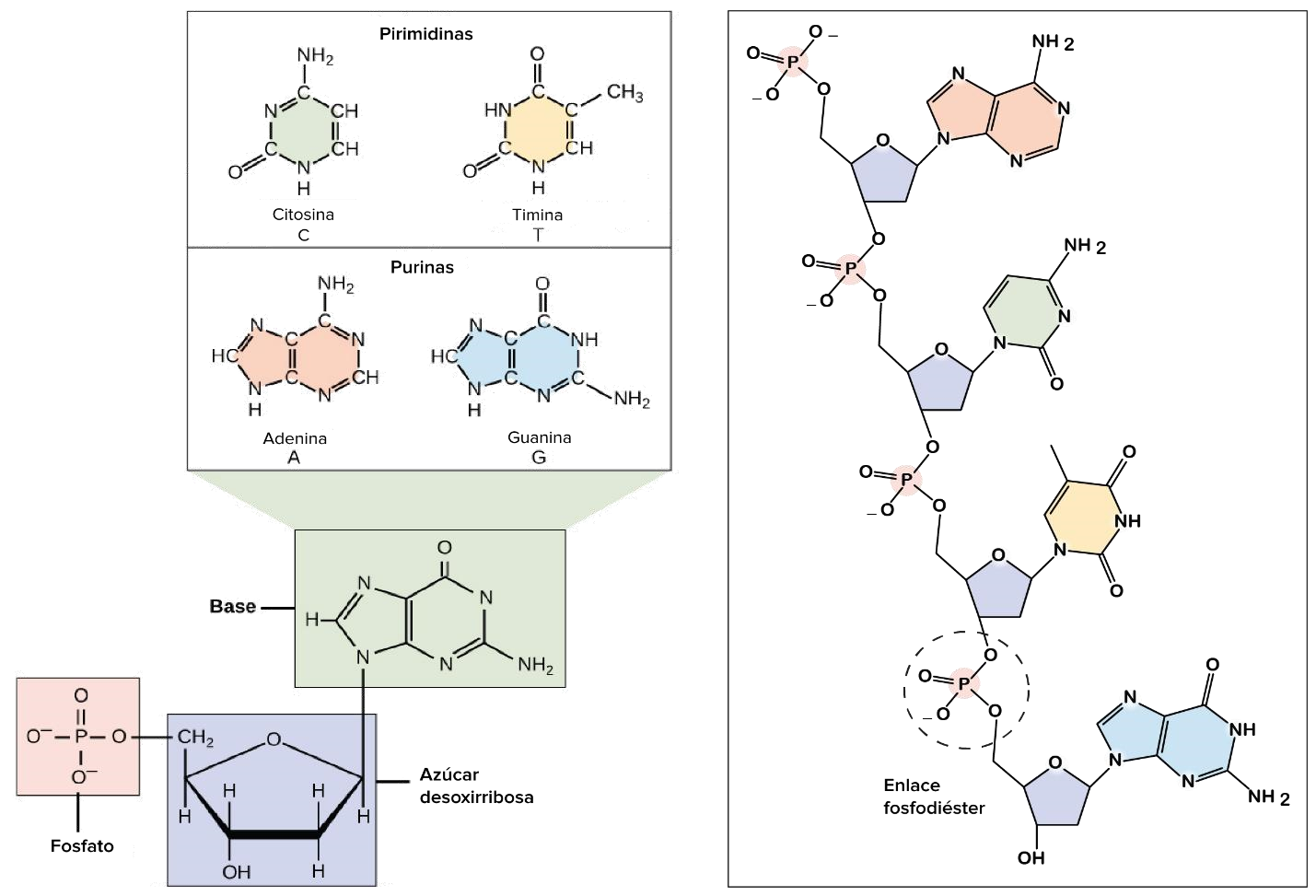 Términos clave Término 	Significado Nucleótido 	Elemento estructural de los ácidos nucleicos Estructura del ADN. El ADN es un ácido nucleico, uno de los cuatro grandes grupos de macromoléculas biológicas. Nucleótidos: Todos los ácidos nucleicos están hechos de nucleótidos. En el ADN cada nucleótido se compone de tres partes: un azúcar de 5 carbonos llamado desoxirribosa, un grupo fosfato, y una base nitrogenada. El ADN usa cuatro tipos de bases nitrogenadas; adenina (A), guanina (G), citosina (C) y timina (T). Los nucleótidos de ARN también pueden contener bases de adenina, guanina y citosina, pero en lugar de timina tienen otra base llamada uracilo (U). Las reglas de Chargaff En los años 1950, un bioquímico llamado Erwin Chargaff descubrió que las bases nitrogenadas (A, T, C, y G) no se encuentran en cantides iguales. Sin embargo, la cantidad de A siempre es igual a T, y la cantidad de C siempre es igual a G. Estos hallazgos fueron indispensables para descubrir el modelo de la doble hélice del ADN. RECUERDA Quédate en CasaPara que pronto nos volvamos a encontrar.ADN (ácido desoxirribonucleico) Ácido nucleico que transmite información genética de padres a hijos y codifica para la producción de proteínas Doble hélice Estructura de dos hebras entrelazadas alrededor de un eje como una escalera torcida Replicación del ADN Proceso durante el cual una molécula de doble hebra de ADN se copia para producir dos moléculas idénticas de ADN Apareamiento de bases Principio por el cual las bases nitrogenadas de las moléculas de ADN se unen entre sí 